दिल्ली पब्लिक स्कूल ,श्रीनगर			       कक्षा - पहली				                          गर्मियों का अभ्यास पत्र नाम : ----------------------		                         वर्ग  : ----------------------         प्रश्न1.  इ  की मात्रा सही स्थान पर लगा कर लिखिए:-पन -  -------------------गलास- -------------------	3. दन -   -------------------     4.कताब -   -------------------	5. कला -  -------------------प्रश्न 2. ई की मात्रा वाले शब्दों पर गोला लगाइए:-  	रविवार को सीता अपनी नानी और दादी के साथ चिड़िया घर देखने गई। टिकट खरीदी।	चिड़िया देखी । बहुत रंग बिरंगी थी। चीता और हिरन भी देखा। हाथी की सवारी की।	ठंडा पानी पिया। पपीत शरीफा और लीची खाई। प्रश्न 3. चित्र देख कर शब्द लिखिए:-    1.      						-------------------------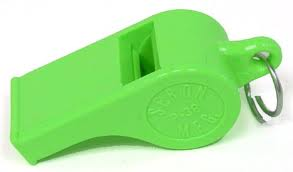     2.           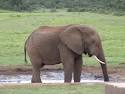                  								------------------------     3.               				     -------------------------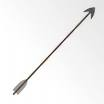       4.    			     ------------------------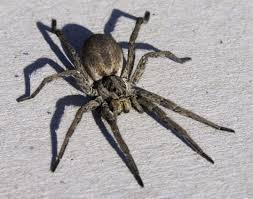 